КАРАР                                                                          ПОСТАНОВЛЕНИЕ15июль 2013й.                         № 31                    15 июль 2013г.Об отмене постановления администрации  от 29.06.2012  № 41  
«Об утверждении административного Регламента предоставления муниципальной услуги  «Организация приема граждан, обеспечение своевременного и полного рассмотрения устных и письменных обращений граждан, принятие по ним решений и направление ответов в установленные сроки в администрации сельского поселения Новокарамалинский сельсовет муниципального района Миякинский район Республики Башкортостан»»В соответствии с Федеральным законом от 2 мая 2006 г. N 59-ФЗ "О порядке рассмотрения обращений граждан Российской Федерации" и Постановления Правительства Республики Башкортостан от 13.02.2013 N 41 "О внесении изменений в Порядок разработки и утверждения республиканскими органами исполнительной власти административных регламентов предоставления государственных услуг" и в целях приведения нормативного правового акта в соответствие с действующим законодательством, в связи с тем, что утверждение данного административного регламента не входит в компетенцию органа местного самоуправления, ПОСТАНОВЛЯЮ:1.  Отменить постановление администрации от 29.06.2012  № 29 «Об утверждении административного Регламента предоставления муниципальной услуги  «Организация приема граждан, обеспечение своевременного и полного рассмотрения устных и письменных обращений граждан, принятие по ним решений и направление ответов в установленные сроки в администрации сельского поселения Новокарамалинский сельсовет муниципального района Миякинский район Республики Башкортостан»».2. Исключить муниципальную услугу «Организация приема граждан, обеспечение своевременного и полного рассмотрения устных и письменных обращений граждан, принятие по ним решений и направление ответов в установленные сроки в администрации сельского поселения Новокарамалинский сельсовет муниципального района Миякинский район Республики Башкортостан» из Реестра муниципальных услуг, предоставляемых Администрацией сельского поселения Новокарамалинский сельсовет муниципального района Миякинский район Республики Башкортостан.3. Настоящее постановление разместить в информационно-телекоммуникационной сети "Интернет" на официальном сайте администрации сельского поселения Новокарамалинский сельсовет муниципального района Миякинский район Республики Башкортостан  spnoviekaramaly@rambler.ruи обнародовать на информационном стенде в здании администрации сельского поселения Новокарамалинский  сельсовет муниципального района Миякинский район Республики Башкортостан.4. Контроль за исполнением данного постановления  оставляю за собой.Глава сельского поселения					И.В. ПавловБашkортостан РеспубликаhыМиeкe районы муниципальрайоныныn Яnы Kарамалыауыл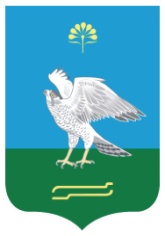  советы ауыл билeмehе                                                                                                                                                                                                                                                                                                                                                                                                                                                                                                                                                                                                                                                                                                                                                                                                                                                                                                                                                                хакимиeтеАдминистрация сельскогопоселения Новокарамалинский сельсовет муниципального   района Миякинский районРеспублики БашкортостанБашkортостан РеспубликаhыМиeкe районы муниципальрайоныныn Яnы Kарамалыауыл советы ауыл билeмehе                                                                                                                                                                                                                                                                                                                                                                                                                                                                                                                                                                                                                                                                                                                                                                                                                                                                                                                                                                хакимиeтеАдминистрация сельскогопоселения Новокарамалинский сельсовет муниципального   района Миякинский районРеспублики Башкортостан